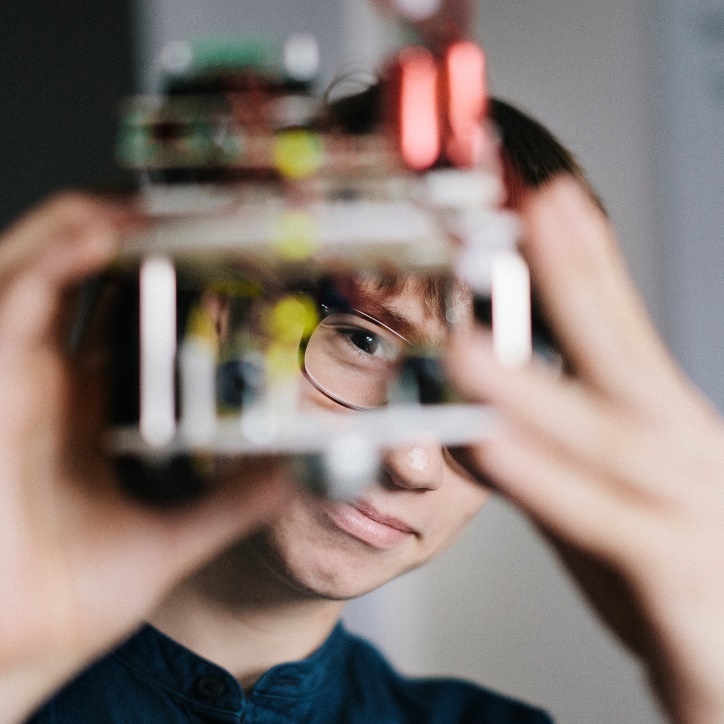 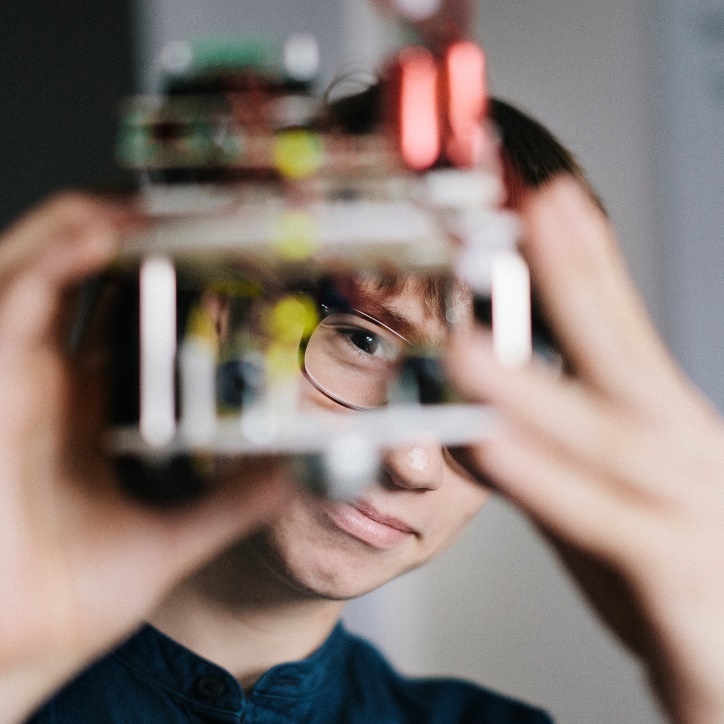 ---------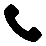 ---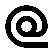 ---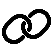 ---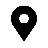 ------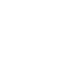 ---